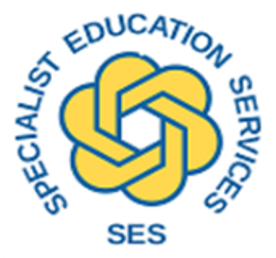 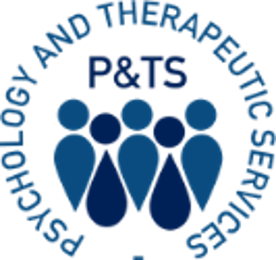 Community Inclusion Forum Agenda Title of Meeting:Ipswich South & West Community Inclusion ForumIpswich South & West Community Inclusion ForumIpswich South & West Community Inclusion ForumDate:Wednesday 24th January 2024Time:15:45 arrivals and refreshments16:00 prompt start - 17:30 finishPlace:Whitehouse Community Primary, Marlow Road, Ipswich, IP1 5JNThe link to the registration form is https://forms.office.com/e/QsS9qnaTC1Whitehouse Community Primary, Marlow Road, Ipswich, IP1 5JNThe link to the registration form is https://forms.office.com/e/QsS9qnaTC1Whitehouse Community Primary, Marlow Road, Ipswich, IP1 5JNThe link to the registration form is https://forms.office.com/e/QsS9qnaTC1Chairs:Joanna Bustos and Marie OsbornJoanna Bustos and Marie OsbornJoanna Bustos and Marie OsbornMinutes:Claire MitchellClaire MitchellClaire MitchellGuests:Maria Hough/Jason Moores – PEXMaria Hough/Jason Moores – PEXMaria Hough/Jason Moores – PEXPlease Bring:Good examples of resources, programmes, curriculums and interventions for the sharing good practice session. Good examples of resources, programmes, curriculums and interventions for the sharing good practice session. Good examples of resources, programmes, curriculums and interventions for the sharing good practice session. Please Read:https://mentallyhealthyschools.org.uk/media/p1xfzcck/mh-wellbeing-schools-timetable-spring-term-2024.pdf https://mentallyhealthyschools.org.uk/media/p1xfzcck/mh-wellbeing-schools-timetable-spring-term-2024.pdf https://mentallyhealthyschools.org.uk/media/p1xfzcck/mh-wellbeing-schools-timetable-spring-term-2024.pdf Topic:Lead by:Duration:Welcome & Feedback from the last forum Jo Bustos5 minsSpeaker/sPEX’s in Suffolk – Education Access TeamStaff Wellbeing - PTSMaria Hough/Jason MooresMarie Osborn Senior Educational Psychologist15 mins15 minsNetworking opportunity: Focussed discussion about sharing good practiceALL45 minsQuestions arising.Urgent Updates/Notices from ServicesEncouraging more schools to attend CIF Feedback Survey (add link)Agree the focus for the next CIF.Jo Bustos10 mins